Rugby Union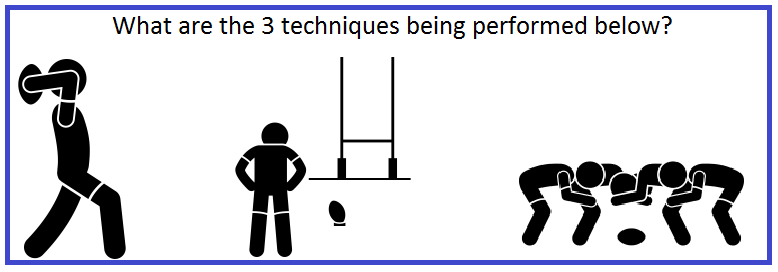 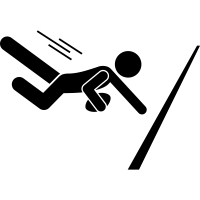 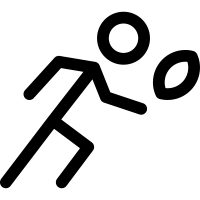 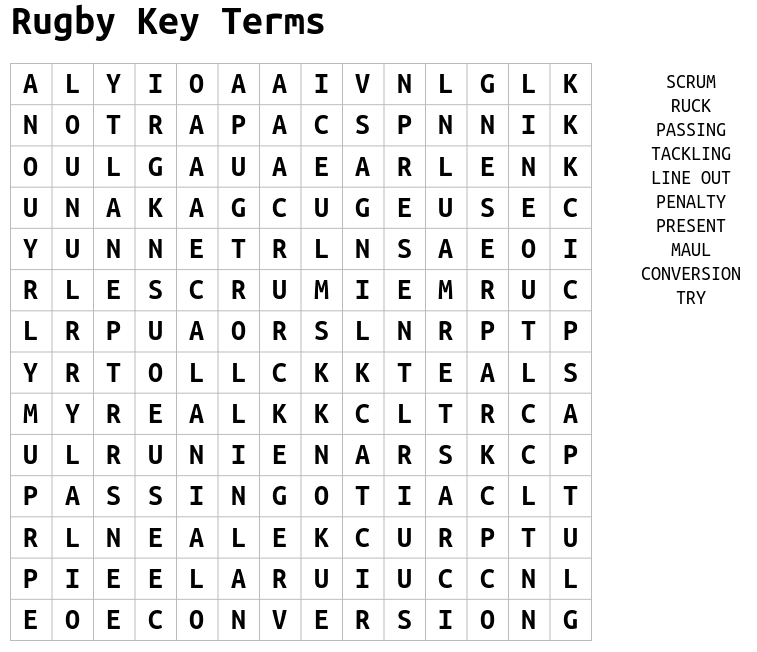 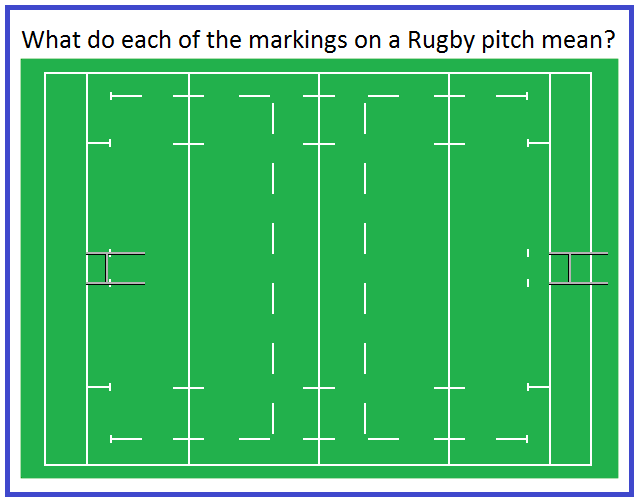 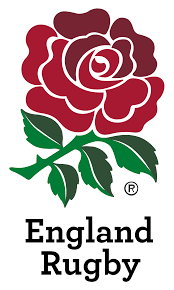 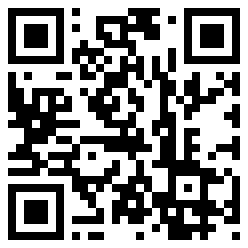 Rugby Union ChallengesChallenge 1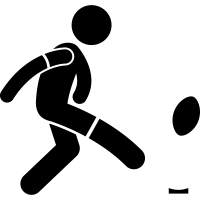 Challenge 2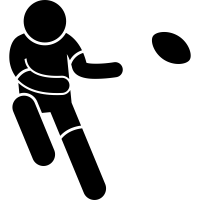 Challenge 3Challenge 4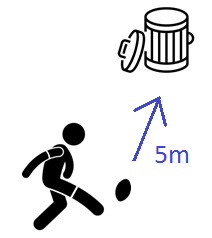 Challenge 5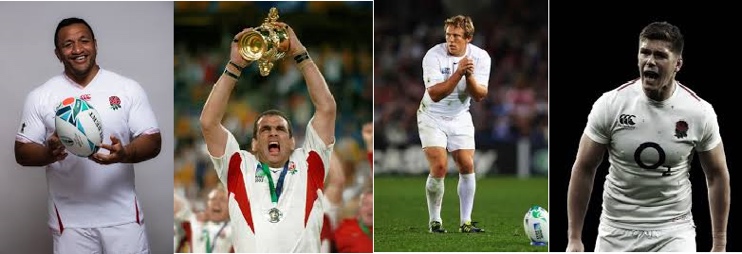 Challenge 6